FILIA UNIWERSYTETU W BIAŁYMSTOKU W WILNIEWYDZIAŁ EKONOMICZNO–INFORMATYCZNYKIERUNEK: …………….. (EKONOMIA/INFORMATYKA/EUROPEISTYKA- wstawić właściwą nazwę w miejsce kropek) IMIĘ I NAZWISKO DYPLOMANTANr albumu: 12345TYTUŁ PRACY DYPLOMOWEJ (PODTYTUŁ)Praca licencjackanapisana pod kierunkiemprof. dr hab. Imię NazwiskoWilno 2023Pusta strona w przypadku obustronnego drukowania SPIS TREŚCIWSTĘP	4ROZDZIAŁ 1.	NAZWA ROZDZIAŁU PIERWSZEGO	51.1	Nazwa podrozdziału pierwszego	51.2	Nazwa podrozdziału drugiego	51.3	Nazwa podrozdziału trzeciego	7ROZDZIAŁ 2.	NAZWA ROZDZIAŁU DRUGIEGO	82.1	Nazwa podrozdziału pierwszego	82.2	Nazwa podrozdziału drugiego	82.3	Nazwa podrozdziału trzeciego	10ROZDZIAŁ 3.	NAZWA ROZDZIAŁU TRZECIEGO	113.1	Nazwa podrozdziału pierwszego	113.2	Nazwa podrozdziału drugiego	11ZAKOŃCZENIE	13SPIS TABLIC	14SPIS RYSUNKÓW	15BIBLIOGRAFIA	16ŹRÓDŁA INTERNETOWE	17WSTĘPLorem ipsum dolor sit amet, consectetuer adipiscing elit. Aenean commodo ligula eget dolor. Aenean massa. Cum sociis natoque penatibus et magnis dis parturient montes, nascetur ridiculus mus. Donec quam felis, ultricies nec, pellentesque eu, pretium quis, sem. Nulla consequat massa quis enim. Donec pede justo, fringilla vel, aliquet nec, vulputate eget, arcu. In enim justo, rhoncus ut, imperdiet a, venenatis vitae, justo. Nullam dictum felis eu pede mollis pretium. Integer tincidunt. Cras dapibus. Vivamus elementum semper nisi. Aenean vulputate eleifend tellus. Aenean leo ligula, porttitor eu, consequat vitae, eleifend ac, enim. Aliquam lorem ante, dapibus in, viverra quis, feugiat a, tellus. Phasellus viverra nulla ut metus varius laoreet. Quisque rutrum. Aenean imperdiet. Etiam ultricies nisi vel augue. Curabitur ullamcorper ultricies nisi. Nam eget dui.Celem  pracy  jest …………………………………………………………………………. ras dapibus. Vivamus elementum semper nisi. Aenean vulputate eleifend tellus. Aenean leo ligula, porttitor eu, consequat vitae, eleifend ac, enim. Aliquam lorem ante, dapibus in, viverra quis, feugiat a, tellus. Phasellus viverra nulla ut metus varius laoreet. Quisque rutrum. Aenean imperdiet. Etiam ultricies nisi vel augue. Curabitur ullamcorper ultricies nisi. Nam eget dui.Praca składa się z trzech rozdziałów. W pierwszym rozdziale będzie przestawiony zarys………………………………………………………………………………………...............................Rozdział drugi zostanie poświęcony zagadnieniom………………………………………W ostatnim rozdziale …………………………………………………………… …………………………………………………………………………………………………NAZWA ROZDZIAŁU PIERWSZEGONazwa podrozdziału pierwszegoEtiam rhoncus. Maecenas tempus, tellus eget condimentum rhoncus, sem quam semper libero, sit amet adipiscing sem neque sed ipsum. Nam quam nunc, blandit vel, luctus pulvinar, hendrerit id, lorem. Maecenas nec odio et ante tincidunt tempus. Donec vitae sapien ut libero venenatis faucibus. Nullam quis ante. Etiam sit amet orci eget eros faucibus tincidunt. Duis leo. Sed fringilla mauris sit amet nibh. Donec sodales sagittis magna. Sed consequat, leo eget bibendum sodales, augue velit cursus nunc, quis gravida magna mi a libero. Fusce vulputate eleifend sapien. Vestibulum purus quam, scelerisque ut, mollis sed, nonummy id, metus. Nullam accumsan lorem in dui. Cras ultricies mi eu turpis hendrerit fringilla. Vestibulum ante ipsum primis in faucibus orci luctus et ultrices posuere cubilia Curae; In ac dui quis mi consectetuer lacinia.Nazwa podrozdziału drugiegoSed lobortis tristique nunc quis blandit. Lorem ipsum dolor sit amet, consectetur adipiscing elit. Nunc consectetur ultricies diam, non elementum tellus egestas sed. In fringilla tortor id odio laoreet rutrum quis vel enim. Aliquam aliquam ante a lorem tincidunt at vestibulum quam accumsan. Quisque at ipsum et leo ullamcorper semper. Sed massa risus, dictum id ullamcorper a, lacinia sit amet eros. Pellentesque habitant morbi tristique senectus et netus et malesuada fames ac turpis egestas. Etiam eu condimentum nisl. Quisque pretium sapien quam, eget scelerisque libero. Curabitur sit amet magna lectus. Fusce ante ligula, viverra at convallis id, facilisis ac nunc. Sed aliquam accumsan purus sit amet vehicula. Etiam vehicula feugiat tellus vitae hendrerit. Nullam elementum orci vel ipsum adipiscing nec luctus ante blandit. Pellentesque velit justo, malesuada at ullamcorper vel, tempor ut metus. Mauris in tristique leo. In sollicitudin pretium elit laoreet laoreet. Ut eget imperdiet massa. Maecenas pellentesque nisi in eros dignissim nec porta tellus aliquam.Ut molestie, augue a pulvinar iaculis, lectus ipsum dictum nunc, quis auctor libero neque ac odio. Suspendisse volutpat accumsan neque, vitae luctus nisi molestie ac. Integer a rutrum erat. Nam nec massa magna, suscipit sollicitudin est. Phasellus mollis vehicula mauris non adipiscing. Sed posuere pellentesque nulla, eget hendrerit mauris euismod in. Nam sodales placerat urna, nec aliquam nisi lacinia a. Curabitur lectus sapien, malesuada venenatis interdum ut, tincidunt sed ligula. Pellentesque habitant morbi tristique senectus et netus et malesuada fames ac turpis egestas. Phasellus dapibus odio at metus imperdiet ut porta enim ullamcorper. Nunc et mi leo, sit amet vehicula libero. Morbi mattis quam sed justo mattis congue. Vestibulum nec sem non elit dictum euismod. Sed luctus imperdiet ligula ut dignissim. Integer convallis blandit augue, a imperdiet felis bibendum non. Integer tincidunt gravida mi sit amet vulputate. Etiam eu turpis nulla, vel lacinia nisi. Aliquam malesuada velit ut lectus blandit id pulvinar diam volutpat. Aliquam fringilla ante vitae erat tincidunt sed dapibus nisl tempus .Tablica 1. Proin interdum fermentum dignissim, (%)Źródło: M. Black, Regiony [w:] Regional Policy, pod red. B. Smith Oxford 2006, s. 13.Sed lobortis tristique nunc quis blandit. Lorem ipsum dolor sit amet, consectetur adipiscing elit. Nunc consectetur ultricies diam, non elementum tellus egestas sed. In fringilla tortor id odio laoreet rutrum quis vel enim. Aliquam aliquam ante a lorem tincidunt at vestibulum quam accumsan.  Rysunek 1. Aliquam aliquam ante a lorem, (tys. m2)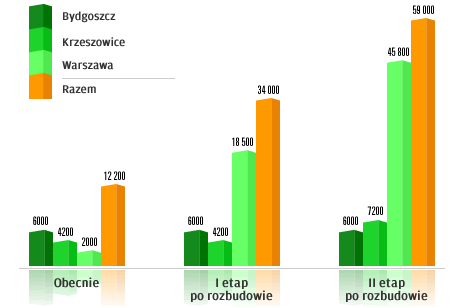 Źródło: Opracowanie własne na podstawie danych z Tablicy 1.Quisque at ipsum et leo ullamcorper semper. Sed massa risus, dictum id ullamcorper a, lacinia sit amet eros. Pellentesque habitant morbi tristique senectus et netus et malesuada fames ac turpis egestas. Etiam eu condimentum nisl. Quisque pretium sapien quam, eget scelerisque libero. Curabitur sit amet magna lectus. Fusce ante ligula, viverra at convallis id, facilisis ac nunc. Sed aliquam accumsan purus sit amet vehicula. Etiam vehicula feugiat tellus vitae hendrerit. Nullam elementum orci vel ipsum adipiscing nec luctus ante blandit. Pellentesque velit justo, malesuada at ullamcorper vel, tempor ut metus. Mauris in tristique leo. In sollicitudin pretium elit laoreet laoreet. Ut eget imperdiet massa. Maecenas pellentesque nisi in eros dignissim nec porta tellus aliquam.Nazwa podrozdziału trzeciegoLorem ipsum dolor sit amet, consectetur adipiscing elit. Vestibulum lorem nibh, convallis in iaculis laoreet, semper egestas metus. Nunc tellus enim, vulputate et pulvinar ut, pulvinar vel nisl. Duis vel risus purus. Mauris fringilla lobortis sem et ullamcorper. Vestibulum quis nisi felis. Vivamus a dolor nulla, rhoncus porttitor eros. Nulla nulla erat, consequat nec sodales quis, pellentesque sed dolor. Suspendisse eu lacus eget enim luctus imperdiet ac at nunc. Maecenas faucibus vestibulum diam, quis malesuada metus consequat nec. Sed scelerisque sagittis est, vitae viverra nunc consequat eleifend. Vestibulum elementum, eros nec varius vestibulum, velit arcu semper purus, sit amet lacinia ante arcu sed augue. Ut at neque a metus ultrices placerat nec ac orci. Morbi suscipit libero dignissim mi dictum convallis. Cras viverra, tortor eu fermentum cursus, enim felis ornare magna, nec ultrices nisl metus nec tortor. Nulla vel eros in tortor molestie mollis. Phasellus dignissim massa in est auctor feugiat. Nulla laoreet porta urna vitae fermentum.NAZWA ROZDZIAŁU DRUGIEGONazwa podrozdziału pierwszegoEtiam rhoncus. Maecenas tempus, tellus eget condimentum rhoncus, sem quam semper libero, sit amet adipiscing sem neque sed ipsum. Nam quam nunc, blandit vel, luctus pulvinar, hendrerit id, lorem. Maecenas nec odio et ante tincidunt tempus. Donec vitae sapien ut libero venenatis faucibus. Nullam quis ante. Etiam sit amet orci eget eros faucibus tincidunt. Duis leo. Sed fringilla mauris sit amet nibh. Donec sodales sagittis magna. Sed consequat, leo eget bibendum sodales, augue velit cursus nunc, quis gravida magna mi a libero. Fusce vulputate eleifend sapien. Vestibulum purus quam, scelerisque ut, mollis sed, nonummy id, metus. Nullam accumsan lorem in dui. Cras ultricies mi eu turpis hendrerit fringilla. Vestibulum ante ipsum primis in faucibus orci luctus et ultrices posuere cubilia Curae; In ac dui quis mi consectetuer lacinia.Nazwa podrozdziału drugiegoSed lobortis tristique nunc quis blandit. Lorem ipsum dolor sit amet, consectetur adipiscing elit. Nunc consectetur ultricies diam, non elementum tellus egestas sed. In fringilla tortor id odio laoreet rutrum quis vel enim. Aliquam aliquam ante a lorem tincidunt at vestibulum quam accumsan. Quisque at ipsum et leo ullamcorper semper. Sed massa risus, dictum id ullamcorper a, lacinia sit amet eros. Pellentesque habitant morbi tristique senectus et netus et malesuada fames ac turpis egestas. Etiam eu condimentum nisl. Quisque pretium sapien quam, eget scelerisque libero. Curabitur sit amet magna lectus. Fusce ante ligula, viverra at convallis id, facilisis ac nunc. Sed aliquam accumsan purus sit amet vehicula. Etiam vehicula feugiat tellus vitae hendrerit. Nullam elementum orci vel ipsum adipiscing nec luctus ante blandit. Pellentesque velit justo, malesuada at ullamcorper vel, tempor ut metus. Mauris in tristique leo. In sollicitudin pretium elit laoreet laoreet. Ut eget imperdiet massa. Maecenas pellentesque nisi in eros dignissim nec porta tellus aliquam.Ut molestie, augue a pulvinar iaculis, lectus ipsum dictum nunc, quis auctor libero neque ac odio. Suspendisse volutpat accumsan neque, vitae luctus nisi molestie ac. Integer a rutrum erat. Nam nec massa magna, suscipit sollicitudin est. Phasellus mollis vehicula mauris non adipiscing. Sed posuere pellentesque nulla, eget hendrerit mauris euismod in. Nam sodales placerat urna, nec aliquam nisi lacinia a. Curabitur lectus sapien, malesuada venenatis interdum ut, tincidunt sed ligula. Pellentesque habitant morbi tristique senectus et netus et malesuada fames ac turpis egestas. Phasellus dapibus odio at metus imperdiet ut porta enim ullamcorper. Nunc et mi leo, sit amet vehicula libero. Morbi mattis quam sed justo mattis congue. Vestibulum nec sem non elit dictum euismod. Sed luctus imperdiet ligula ut dignissim. Integer convallis blandit augue, a imperdiet felis bibendum non. Integer tincidunt gravida mi sit amet vulputate. Etiam eu turpis nulla, vel lacinia nisi. Aliquam malesuada velit ut lectus blandit id pulvinar diam volutpat. Aliquam fringilla ante vitae erat tincidunt sed dapibus nisl tempus .Tablica 2. Lectus blanditŹródło: opracowanie własne na podstawie danych Departamentu Statystyki Litwy [online], http://www.stat.gov.lt/danestat/ [dostęp: 23.01.2023].Sed lobortis tristique nunc quis blandit. Lorem ipsum dolor sit amet, consectetur adipiscing elit. Nunc consectetur ultricies diam, non elementum tellus egestas sed. In fringilla tortor id odio laoreet rutrum quis vel enim. Aliquam aliquam ante a lorem tincidunt at vestibulum quam accumsan. Rysunek 2. Aliquam aliquam ante a lorem, (EUR)Źródło: Opracowanie własne na podstawie danych z  Tablicy 2 / Eurostat HTEC_EMP_NAT2 – [dostęp 22.01.2023].Quisque at ipsum et leo ullamcorper semper. Sed massa risus, dictum id ullamcorper a, lacinia sit amet eros. Pellentesque habitant morbi tristique senectus et netus et malesuada fames ac turpis egestas. Etiam eu condimentum nisl. Quisque pretium sapien quam, eget scelerisque libero. Curabitur sit amet magna lectus. Fusce ante ligula, viverra at convallis id, facilisis ac nunc. Sed aliquam accumsan purus sit amet vehicula. Etiam vehicula feugiat tellus vitae hendrerit. Nullam elementum orci vel ipsum adipiscing nec luctus ante blandit. Pellentesque velit justo, malesuada at ullamcorper vel, tempor ut metus. Mauris in tristique leo. In sollicitudin pretium elit laoreet laoreet. Ut eget imperdiet massa. Maecenas pellentesque nisi in eros dignissim nec porta tellus aliquam.Nazwa podrozdziału trzeciegoLorem ipsum dolor sit amet, consectetur adipiscing elit. Vestibulum lorem nibh, convallis in iaculis laoreet, semper egestas metus. Nunc tellus enim, vulputate et pulvinar ut, pulvinar vel nisl. Duis vel risus purus. Mauris fringilla lobortis sem et ullamcorper. Vestibulum quis nisi felis. Vivamus a dolor nulla, rhoncus porttitor eros. Nulla nulla erat, consequat nec sodales quis, pellentesque sed dolor. Suspendisse eu lacus eget enim luctus imperdiet ac at nunc. Maecenas faucibus vestibulum diam, quis malesuada metus consequat nec. Sed scelerisque sagittis est, vitae viverra nunc consequat eleifend. Vestibulum elementum, eros nec varius vestibulum, velit arcu semper purus, sit amet lacinia ante arcu sed augue. Ut at neque a metus ultrices placerat nec ac orci. Morbi suscipit libero dignissim mi dictum convallis. Cras viverra, tortor eu fermentum cursus, enim felis ornare magna, nec ultrices nisl metus nec tortor. Nulla vel eros in tortor molestie mollis. Phasellus dignissim massa in est auctor feugiat. Nulla laoreet porta urna vitae fermentum.NAZWA ROZDZIAŁU TRZECIEGONazwa podrozdziału pierwszegoEtiam rhoncus. Maecenas tempus, tellus eget condimentum rhoncus, sem quam semper libero, sit amet adipiscing sem neque sed ipsum. Nam quam nunc, blandit vel, luctus pulvinar, hendrerit id, lorem. Maecenas nec odio et ante tincidunt tempus. Donec vitae sapien ut libero venenatis faucibus. Nullam quis ante. Etiam sit amet orci eget eros faucibus tincidunt. Duis leo. Sed fringilla mauris sit amet nibh. Donec sodales sagittis magna. Sed consequat, leo eget bibendum sodales, augue velit cursus nunc, quis gravida magna mi a libero. Fusce vulputate eleifend sapien. Vestibulum purus quam, scelerisque ut, mollis sed, nonummy id, metus. Nullam accumsan lorem in dui. Cras ultricies mi eu turpis hendrerit fringilla. Vestibulum ante ipsum primis in faucibus orci luctus et ultrices posuere cubilia Curae; In ac dui quis mi consectetuer lacinia.Nazwa podrozdziału drugiegoSed lobortis tristique nunc quis blandit. Lorem ipsum dolor sit amet, consectetur adipiscing elit. Nunc consectetur ultricies diam, non elementum tellus egestas sed. In fringilla tortor id odio laoreet rutrum quis vel enim. Aliquam aliquam ante a lorem tincidunt at vestibulum quam accumsan. Quisque at ipsum et leo ullamcorper semper. Sed massa risus, dictum id ullamcorper a, lacinia sit amet eros. Pellentesque habitant morbi tristique senectus et netus et malesuada fames ac turpis egestas. Etiam eu condimentum nisl. Quisque pretium sapien quam, eget scelerisque libero. Curabitur sit amet magna lectus. Fusce ante ligula, viverra at convallis id, facilisis ac nunc. Sed aliquam accumsan purus sit amet vehicula. Etiam vehicula feugiat tellus vitae hendrerit. Nullam elementum orci vel ipsum adipiscing nec luctus ante blandit. Pellentesque velit justo, malesuada at ullamcorper vel, tempor ut metus. Mauris in tristique leo. In sollicitudin pretium elit laoreet laoreet. Ut eget imperdiet massa. Maecenas pellentesque nisi in eros dignissim nec porta tellus aliquam.Ut molestie, augue a pulvinar iaculis, lectus ipsum dictum nunc, quis auctor libero neque ac odio. Suspendisse volutpat accumsan neque, vitae luctus nisi molestie ac. Integer a rutrum erat. Nam nec massa magna, suscipit sollicitudin est. Phasellus mollis vehicula mauris non adipiscing. Sed posuere pellentesque nulla, eget hendrerit mauris euismod in. Nam sodales placerat urna, nec aliquam nisi lacinia a. Curabitur lectus sapien, malesuada venenatis interdum ut, tincidunt sed ligula. Pellentesque habitant morbi tristique senectus et netus et malesuada fames ac turpis egestas. Phasellus dapibus odio at metus imperdiet ut porta enim ullamcorper. Nunc et mi leo, sit amet vehicula libero. Morbi mattis quam sed justo mattis congue. Vestibulum nec sem non elit dictum euismod. Sed luctus imperdiet ligula ut dignissim. Integer convallis blandit augue, a imperdiet felis bibendum non. Integer tincidunt gravida mi sit amet vulputate. Etiam eu turpis nulla, vel lacinia nisi. Aliquam malesuada velit ut lectus blandit id pulvinar diam volutpat. Aliquam fringilla ante vitae erat tincidunt sed dapibus nisl tempus .ZAKOŃCZENIENam pretium turpis et arcu. Duis arcu tortor, suscipit eget, imperdiet nec, imperdiet iaculis, ipsum. Sed aliquam ultrices mauris. Integer ante arcu, accumsan a, consectetuer eget, posuere ut, mauris. Praesent adipiscing. Phasellus ullamcorper ipsum rutrum nunc. Nunc nonummy metus. Vestibulum volutpat pretium libero. Cras id dui. Aenean ut eros et nisl sagittis vestibulum. Nullam nulla eros, ultricies sit amet, nonummy id, imperdiet feugiat, pede. Sed lectus. Donec mollis hendrerit risus. Phasellus nec sem in justo pellentesque facilisis. Etiam imperdiet imperdiet orci. Nunc nec neque. Phasellus leo dolor, tempus non, auctor et, hendrerit quis, nisi.Proin interdum fermentum dignissim. Fusce euismod nibh vitae erat aliquam eget euismod dolor porta. Phasellus laoreet ipsum libero. Integer tincidunt rhoncus facilisis. Nam tristique bibendum laoreet. Morbi quis lorem tellus, et consectetur tortor. Maecenas vitae odio pulvinar arcu blandit sagittis. Ut ante eros, faucibus in volutpat in, lobortis ac velit. Maecenas vitae vehicula lectus. Morbi a mi sed velit convallis pharetra vel hendrerit arcu.SPIS TABLICRysunek 1. Aliquam aliquam ante a lorem, (tys. m2)	6Rysunek 2. Aliquam aliquam ante a lorem, (EUR)	9SPIS RYSUNKÓWRysunek 1. Aliquam aliquam ante a lorem, (tys. m2)	6Rysunek 2. Aliquam aliquam ante a lorem, (EUR)	9BIBLIOGRAFIABelka M., Współczesny kryzys finansowy, Helion, „Euromoney” 2009, nr 6.Jagiełło E. M., Strategiczne budowanie konkurencyjności gospodarki, MT Biznes, Warszawa 2009.Kowal J., Skuteczna reklama, [w:] Narzędzie marketingowe, pod red. D. Witkowskiego, Wyd. Uniwersytetu Wrocławskiego, Wrocław 2003.Globalizacja a konkurencyjność w gospodarce światowej, pod red. M. Nogi M., CeDeWu, Warszawa 2008.Nosowski Z., Rozwój gospodarczy krajów UE, „Rzeczpospolita” z dn. 7.12.2009.ŹRÓDŁA INTERNETOWEHuman Development Report [online], http://hdr.undp.org [dostęp: 31.01.2023].J. Dąbrowski, Instytucje w UE [online], http://pełnanazwastrony.pl/instytucjeeu [dostęp:].Mauris turpisMauris turpisMauris turpisMauris turpisMauris turpis4,245,2424,48,999,04Wyszczególnienie20072008Sit amet, LT15 00029 000Integer convallis, %2075